Личный кабинет в компании Дотерра даст вам скидку на все продукты 25%Для открытия личного кабинета в компании Дотерра, перейдите по ссылкеhttps://beta-doterra.myvoffice.com/Application/index.cfm?Country=USA&EnrollerID=9981488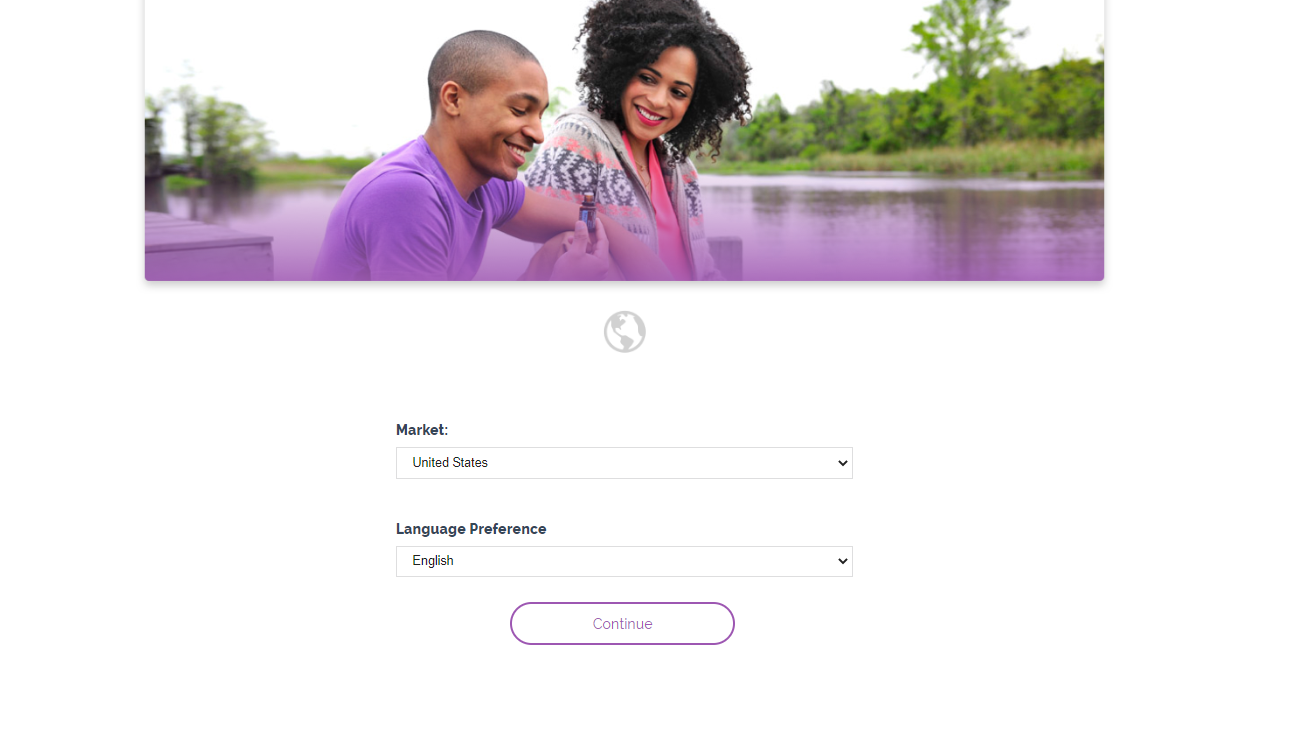 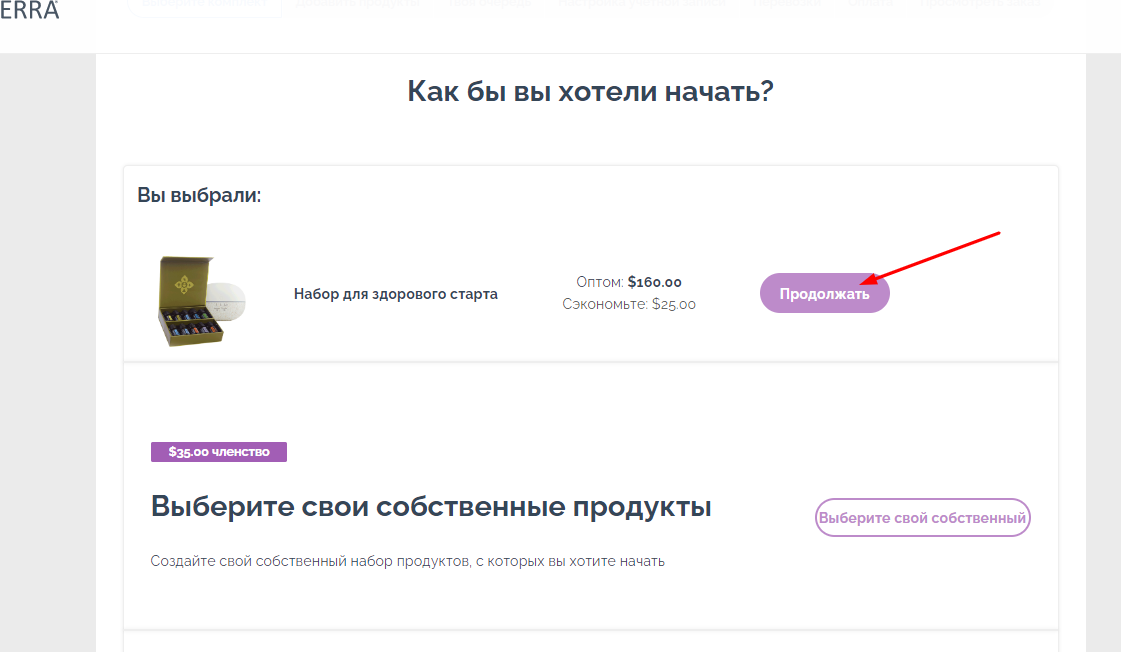 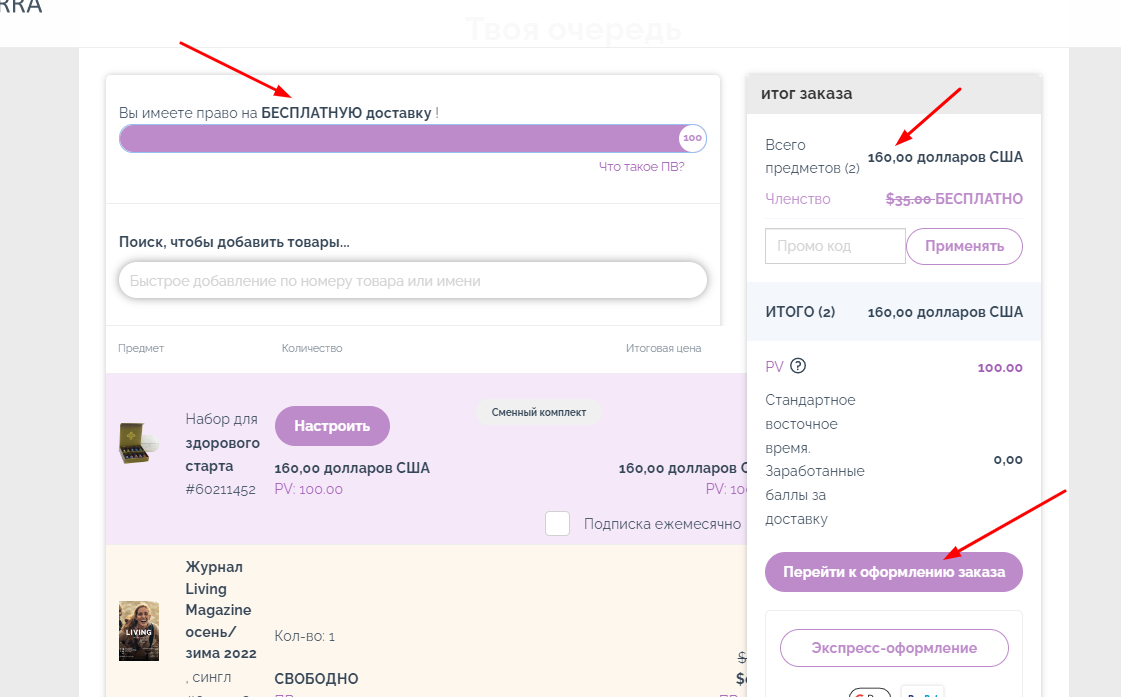 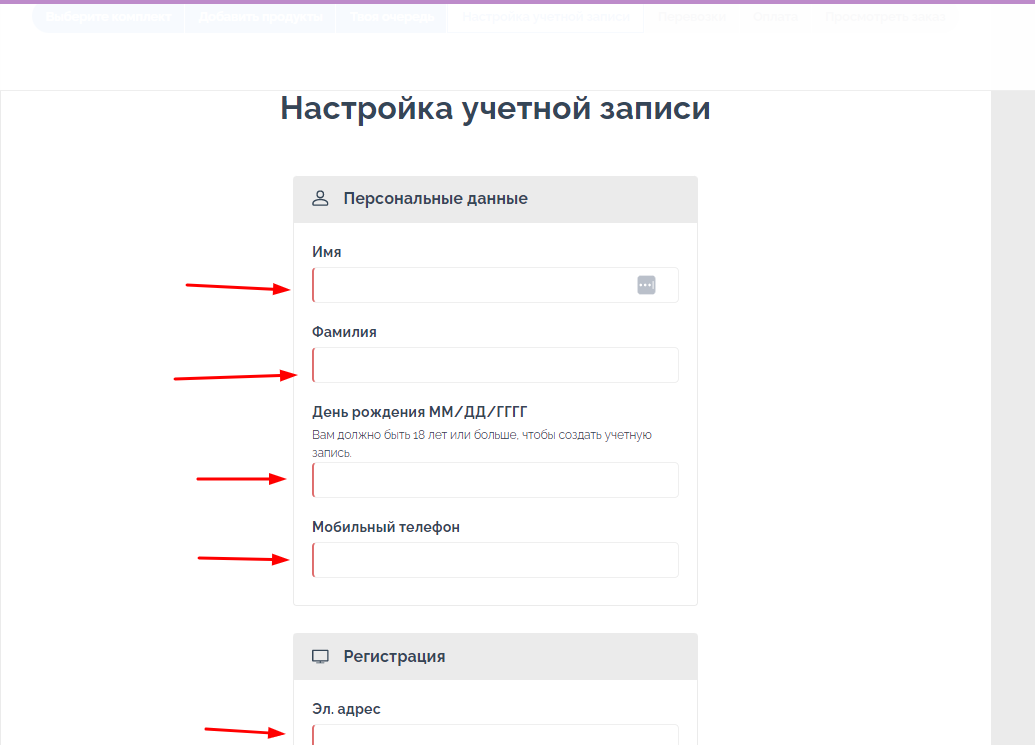 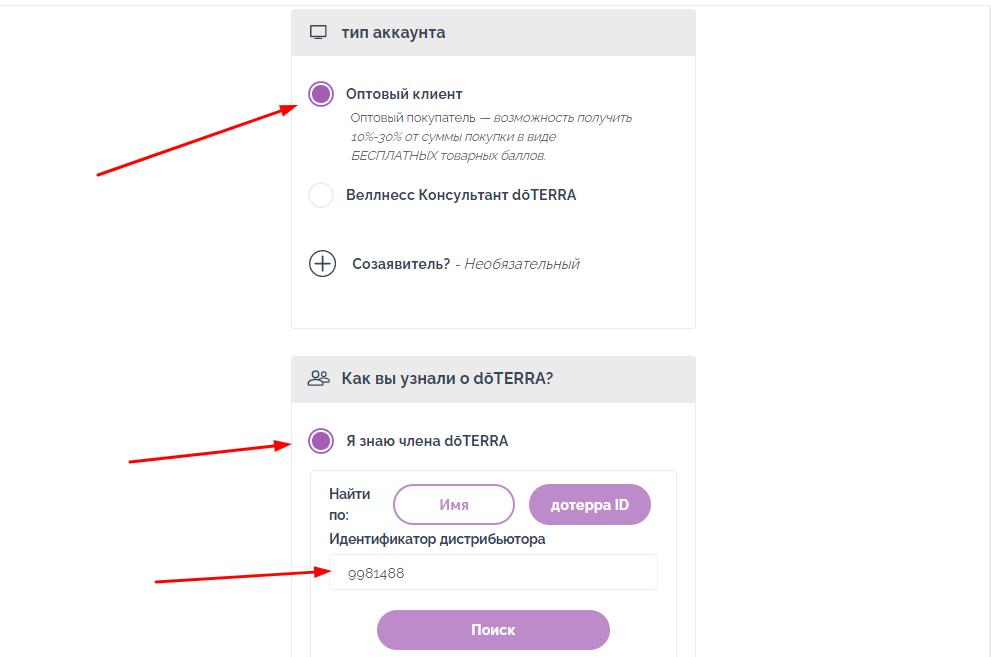 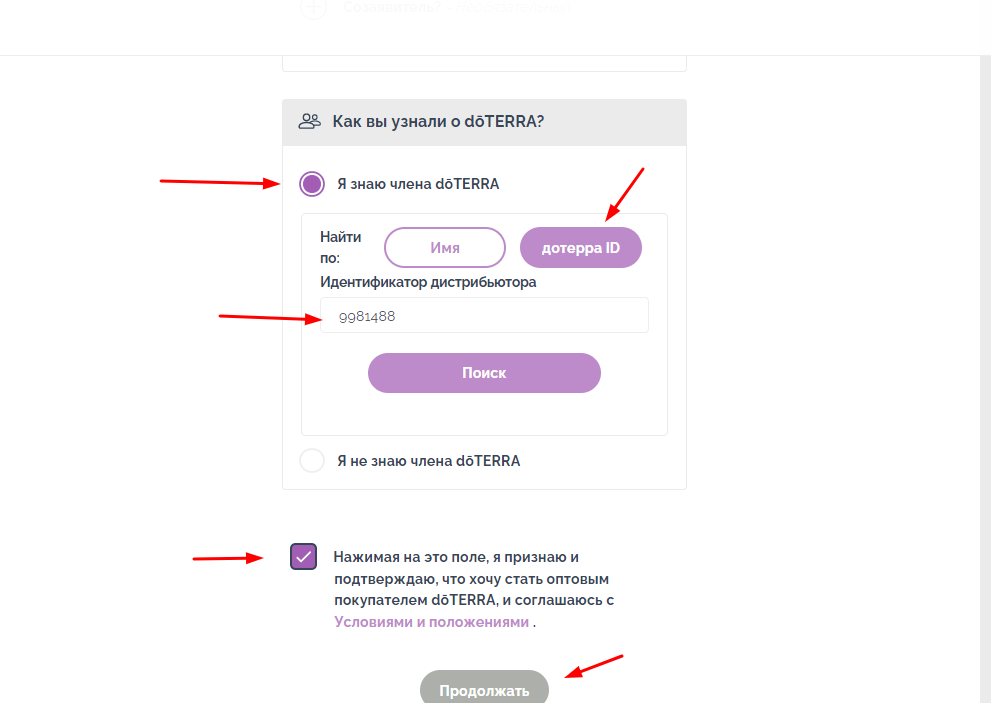 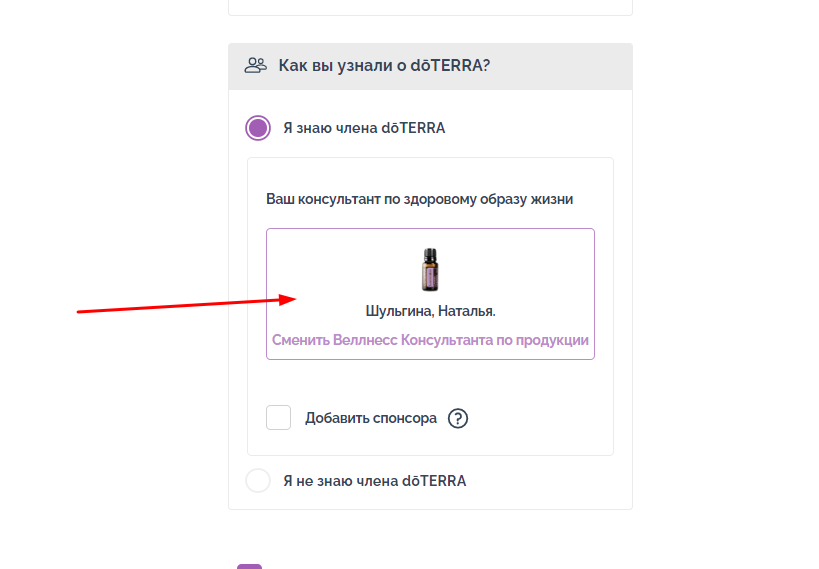 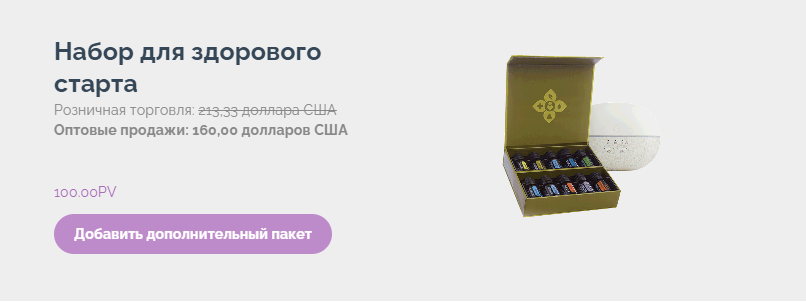 Далее переходите к оплате и выбору способа доставки.И ждем посылочку!Поздравляю с правильным решением!Когда получите заказ, сообщите мне в телеграмм @NataShulginaИ я проведу вам консультацию, научу пользоваться каждым маслом.В подарок вы получите от меня обучение “Ароматерапия под ключ” на 30 дней.